“La batalla”1 (un bloque) 		bote de remos (dinghy)		you missed: fallaste1 (dos bloques) 	remolcador (tugboat)			you hit: chocaste2 (tres bloques)	submarinos				you sunk: hundiste1 (cuatro bloques)	acorazado (battleship)			Your turn: Te toca a ti1 (cinco bloques)	porta aviones (aircraft carrier)	My turn: Me toca a mi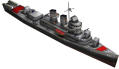 ¿Dónde están los barcos de tu compañero?¿Dónde están tus barcos?trabajarjugarestar    vivirirdormircomerseryotúélellaustednosotrosvosotrosellosellasustedestrabajarjugarestarvivirirdormircomerseryotúélellaustednosotrosvosotrosellosellasustedes